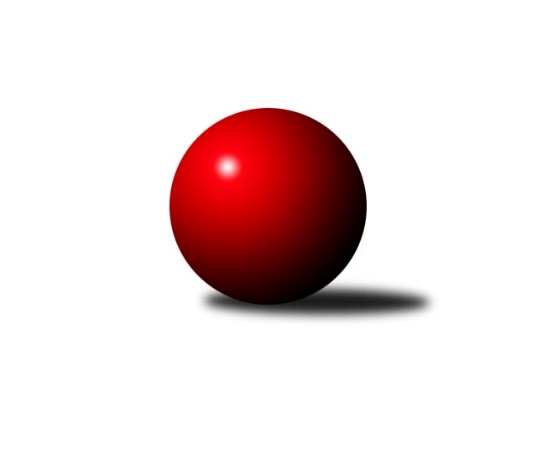 Č.17Ročník 2023/2024	5.6.2024 Jihomoravský KP1 sever 2023/2024Statistika 17. kolaTabulka družstev:		družstvo	záp	výh	rem	proh	skore	sety	průměr	body	plné	dorážka	chyby	1.	KK Moravská Slávia Brno B	17	15	0	2	99.5 : 36.5 	(122.5 : 81.5)	2625	30	1810	815	34	2.	KK Réna Ivančice	17	14	1	2	97.0 : 39.0 	(126.5 : 77.5)	2598	29	1802	796	39.8	3.	SOS Židenice	17	11	0	6	69.5 : 66.5 	(112.5 : 91.5)	2502	22	1748	754	41.9	4.	KK Blansko B	17	9	3	5	79.0 : 57.0 	(106.5 : 97.5)	2568	21	1767	801	38.9	5.	KK Moravská Slávia Brno C	17	9	2	6	78.0 : 58.0 	(107.0 : 97.0)	2516	20	1759	757	42.9	6.	SK Brno Žabovřesky	17	9	2	6	75.0 : 61.0 	(117.0 : 87.0)	2596	20	1795	801	37.2	7.	KK Velen Boskovice	17	8	1	8	71.0 : 65.0 	(100.5 : 103.5)	2586	17	1785	802	39.6	8.	SKK Veverky Brno	17	7	1	9	69.0 : 67.0 	(108.5 : 95.5)	2565	15	1773	793	34.9	9.	KK Moravská Slávia Brno D	17	7	0	10	72.0 : 64.0 	(109.5 : 94.5)	2591	14	1790	802	36.6	10.	TJ Slovan Ivanovice	17	4	0	13	38.0 : 98.0 	(75.0 : 129.0)	2474	8	1742	732	57.9	11.	KK Slovan Rosice C	17	3	0	14	41.5 : 94.5 	(85.0 : 119.0)	2500	6	1734	766	50.3	12.	TJ Sokol Husovice D	17	1	0	16	26.5 : 109.5 	(53.5 : 150.5)	2243	2	1607	636	70.7Tabulka doma:		družstvo	záp	výh	rem	proh	skore	sety	průměr	body	maximum	minimum	1.	SOS Židenice	9	9	0	0	50.5 : 21.5 	(71.0 : 37.0)	2511	18	2606	2439	2.	KK Réna Ivančice	9	8	1	0	56.0 : 16.0 	(74.0 : 34.0)	2562	17	2629	2478	3.	KK Moravská Slávia Brno B	8	8	0	0	51.5 : 12.5 	(61.5 : 34.5)	2672	16	2758	2618	4.	SK Brno Žabovřesky	9	7	0	2	48.0 : 24.0 	(67.0 : 41.0)	2547	14	2639	2421	5.	KK Moravská Slávia Brno C	9	6	0	3	49.0 : 23.0 	(60.5 : 47.5)	2654	12	2742	2531	6.	KK Blansko B	9	4	3	2	39.5 : 32.5 	(55.5 : 52.5)	2642	11	2721	2513	7.	SKK Veverky Brno	8	4	0	4	36.5 : 27.5 	(57.5 : 38.5)	2540	8	2623	2462	8.	KK Moravská Slávia Brno D	8	4	0	4	36.5 : 27.5 	(52.0 : 44.0)	2666	8	2754	2579	9.	KK Velen Boskovice	7	3	1	3	31.5 : 24.5 	(48.0 : 36.0)	2504	7	2608	2371	10.	KK Slovan Rosice C	9	2	0	7	25.5 : 46.5 	(51.5 : 56.5)	2661	4	2781	2562	11.	TJ Slovan Ivanovice	8	1	0	7	17.5 : 46.5 	(41.5 : 54.5)	2519	2	2589	2448	12.	TJ Sokol Husovice D	9	1	0	8	18.0 : 54.0 	(37.5 : 70.5)	2338	2	2653	2044Tabulka venku:		družstvo	záp	výh	rem	proh	skore	sety	průměr	body	maximum	minimum	1.	KK Moravská Slávia Brno B	9	7	0	2	48.0 : 24.0 	(61.0 : 47.0)	2624	14	2735	2425	2.	KK Réna Ivančice	8	6	0	2	41.0 : 23.0 	(52.5 : 43.5)	2604	12	2727	2366	3.	KK Blansko B	8	5	0	3	39.5 : 24.5 	(51.0 : 45.0)	2553	10	2665	2466	4.	KK Velen Boskovice	10	5	0	5	39.5 : 40.5 	(52.5 : 67.5)	2597	10	2750	2439	5.	KK Moravská Slávia Brno C	8	3	2	3	29.0 : 35.0 	(46.5 : 49.5)	2495	8	2691	2315	6.	SKK Veverky Brno	9	3	1	5	32.5 : 39.5 	(51.0 : 57.0)	2569	7	2730	2433	7.	SK Brno Žabovřesky	8	2	2	4	27.0 : 37.0 	(50.0 : 46.0)	2582	6	2698	2443	8.	KK Moravská Slávia Brno D	9	3	0	6	35.5 : 36.5 	(57.5 : 50.5)	2599	6	2799	2362	9.	TJ Slovan Ivanovice	9	3	0	6	20.5 : 51.5 	(33.5 : 74.5)	2467	6	2684	2265	10.	SOS Židenice	8	2	0	6	19.0 : 45.0 	(41.5 : 54.5)	2494	4	2685	2435	11.	KK Slovan Rosice C	8	1	0	7	16.0 : 48.0 	(33.5 : 62.5)	2477	2	2585	2399	12.	TJ Sokol Husovice D	8	0	0	8	8.5 : 55.5 	(16.0 : 80.0)	2227	0	2448	1979Tabulka podzimní části:		družstvo	záp	výh	rem	proh	skore	sety	průměr	body	doma	venku	1.	KK Moravská Slávia Brno B	11	10	0	1	66.5 : 21.5 	(82.5 : 49.5)	2634	20 	6 	0 	0 	4 	0 	1	2.	KK Réna Ivančice	11	8	1	2	56.0 : 32.0 	(80.5 : 51.5)	2566	17 	4 	1 	0 	4 	0 	2	3.	KK Blansko B	11	7	1	3	55.0 : 33.0 	(72.5 : 59.5)	2563	15 	4 	1 	1 	3 	0 	2	4.	SOS Židenice	11	7	0	4	48.5 : 39.5 	(77.5 : 54.5)	2502	14 	6 	0 	0 	1 	0 	4	5.	SK Brno Žabovřesky	11	6	1	4	48.0 : 40.0 	(75.0 : 57.0)	2569	13 	5 	0 	1 	1 	1 	3	6.	KK Moravská Slávia Brno C	11	5	2	4	48.0 : 40.0 	(66.0 : 66.0)	2496	12 	3 	0 	2 	2 	2 	2	7.	KK Velen Boskovice	11	5	1	5	47.0 : 41.0 	(69.5 : 62.5)	2589	11 	2 	1 	1 	3 	0 	4	8.	KK Moravská Slávia Brno D	11	5	0	6	47.5 : 40.5 	(67.5 : 64.5)	2568	10 	3 	0 	2 	2 	0 	4	9.	SKK Veverky Brno	11	5	0	6	45.0 : 43.0 	(72.5 : 59.5)	2573	10 	4 	0 	2 	1 	0 	4	10.	TJ Slovan Ivanovice	11	3	0	8	28.0 : 60.0 	(49.0 : 83.0)	2423	6 	1 	0 	5 	2 	0 	3	11.	KK Slovan Rosice C	11	2	0	9	28.0 : 60.0 	(56.0 : 76.0)	2504	4 	2 	0 	4 	0 	0 	5	12.	TJ Sokol Husovice D	11	0	0	11	10.5 : 77.5 	(23.5 : 108.5)	2246	0 	0 	0 	5 	0 	0 	6Tabulka jarní části:		družstvo	záp	výh	rem	proh	skore	sety	průměr	body	doma	venku	1.	KK Réna Ivančice	6	6	0	0	41.0 : 7.0 	(46.0 : 26.0)	2615	12 	4 	0 	0 	2 	0 	0 	2.	KK Moravská Slávia Brno B	6	5	0	1	33.0 : 15.0 	(40.0 : 32.0)	2632	10 	2 	0 	0 	3 	0 	1 	3.	KK Moravská Slávia Brno C	6	4	0	2	30.0 : 18.0 	(41.0 : 31.0)	2604	8 	3 	0 	1 	1 	0 	1 	4.	SOS Židenice	6	4	0	2	21.0 : 27.0 	(35.0 : 37.0)	2503	8 	3 	0 	0 	1 	0 	2 	5.	SK Brno Žabovřesky	6	3	1	2	27.0 : 21.0 	(42.0 : 30.0)	2624	7 	2 	0 	1 	1 	1 	1 	6.	KK Blansko B	6	2	2	2	24.0 : 24.0 	(34.0 : 38.0)	2607	6 	0 	2 	1 	2 	0 	1 	7.	KK Velen Boskovice	6	3	0	3	24.0 : 24.0 	(31.0 : 41.0)	2585	6 	1 	0 	2 	2 	0 	1 	8.	SKK Veverky Brno	6	2	1	3	24.0 : 24.0 	(36.0 : 36.0)	2556	5 	0 	0 	2 	2 	1 	1 	9.	KK Moravská Slávia Brno D	6	2	0	4	24.5 : 23.5 	(42.0 : 30.0)	2666	4 	1 	0 	2 	1 	0 	2 	10.	TJ Sokol Husovice D	6	1	0	5	16.0 : 32.0 	(30.0 : 42.0)	2307	2 	1 	0 	3 	0 	0 	2 	11.	KK Slovan Rosice C	6	1	0	5	13.5 : 34.5 	(29.0 : 43.0)	2526	2 	0 	0 	3 	1 	0 	2 	12.	TJ Slovan Ivanovice	6	1	0	5	10.0 : 38.0 	(26.0 : 46.0)	2537	2 	0 	0 	2 	1 	0 	3 Zisk bodů pro družstvo:		jméno hráče	družstvo	body	zápasy	v %	dílčí body	sety	v %	1.	Ondřej Němec 	KK Moravská Slávia Brno B 	13.5	/	15	(90%)	22	/	30	(73%)	2.	Ladislav Novotný 	KK Blansko B 	13	/	16	(81%)	20.5	/	32	(64%)	3.	Ilona Olšáková 	KK Moravská Slávia Brno B 	12	/	13	(92%)	19.5	/	26	(75%)	4.	Jaroslav Mošať 	KK Réna Ivančice  	12	/	14	(86%)	23	/	28	(82%)	5.	Tomáš Rak 	SKK Veverky Brno 	12	/	14	(86%)	19	/	28	(68%)	6.	Veronika Semmler 	KK Moravská Slávia Brno B 	12	/	15	(80%)	20	/	30	(67%)	7.	Petra Jeřábková 	KK Moravská Slávia Brno C 	12	/	16	(75%)	24	/	32	(75%)	8.	František Kellner 	KK Moravská Slávia Brno D 	12	/	16	(75%)	22.5	/	32	(70%)	9.	František Kramář 	KK Moravská Slávia Brno D 	12	/	17	(71%)	19	/	34	(56%)	10.	Petr Žažo 	KK Moravská Slávia Brno C 	12	/	17	(71%)	18	/	34	(53%)	11.	Petr Kouřil 	SK Brno Žabovřesky  	11	/	15	(73%)	20.5	/	30	(68%)	12.	Vladimír Vondráček 	SK Brno Žabovřesky  	11	/	15	(73%)	18.5	/	30	(62%)	13.	Richard Coufal 	SK Brno Žabovřesky  	11	/	16	(69%)	25	/	32	(78%)	14.	Eduard Kremláček 	KK Réna Ivančice  	10.5	/	14	(75%)	19	/	28	(68%)	15.	Vít Janáček 	KK Blansko B 	10.5	/	15	(70%)	17	/	30	(57%)	16.	Jiří Krev 	SOS Židenice 	10	/	15	(67%)	23.5	/	30	(78%)	17.	Milan Hepnárek 	SK Brno Žabovřesky  	10	/	16	(63%)	19	/	32	(59%)	18.	Tereza Nová 	KK Moravská Slávia Brno D 	10	/	16	(63%)	18	/	32	(56%)	19.	Josef Kotlán 	KK Blansko B 	10	/	17	(59%)	23	/	34	(68%)	20.	Filip Žažo 	KK Moravská Slávia Brno C 	10	/	17	(59%)	17.5	/	34	(51%)	21.	Petr Papoušek 	KK Velen Boskovice  	9.5	/	14	(68%)	16	/	28	(57%)	22.	Tomáš Buršík 	KK Réna Ivančice  	9.5	/	15	(63%)	19.5	/	30	(65%)	23.	Petr Michálek 	KK Velen Boskovice  	9.5	/	15	(63%)	16	/	30	(53%)	24.	Pavel Harenčák 	KK Réna Ivančice  	9	/	10	(90%)	13	/	20	(65%)	25.	Pavlína Březinová 	KK Moravská Slávia Brno C 	9	/	13	(69%)	14	/	26	(54%)	26.	Ivo Hostinský 	KK Moravská Slávia Brno B 	9	/	13	(69%)	13.5	/	26	(52%)	27.	Luděk Kolář 	KK Réna Ivančice  	9	/	13	(69%)	13	/	26	(50%)	28.	Tomáš Čech 	KK Réna Ivančice  	9	/	15	(60%)	20	/	30	(67%)	29.	Martina Prachařová 	KK Moravská Slávia Brno C 	9	/	15	(60%)	15.5	/	30	(52%)	30.	Lubomír Böhm 	SKK Veverky Brno 	9	/	15	(60%)	14	/	30	(47%)	31.	Petr Woller 	SOS Židenice 	9	/	16	(56%)	23	/	32	(72%)	32.	Soňa Lahodová 	SOS Židenice 	9	/	16	(56%)	21	/	32	(66%)	33.	Pavel Pokorný 	TJ Slovan Ivanovice  	9	/	16	(56%)	19	/	32	(59%)	34.	Miroslav Flek 	KK Blansko B 	8.5	/	16	(53%)	19	/	32	(59%)	35.	Ladislav Majer 	SOS Židenice 	8.5	/	16	(53%)	17	/	32	(53%)	36.	Petr Večeřa 	SKK Veverky Brno 	8.5	/	16	(53%)	16.5	/	32	(52%)	37.	Oldřich Šikula 	SK Brno Žabovřesky  	8	/	15	(53%)	18	/	30	(60%)	38.	Petr Lang 	KK Moravská Slávia Brno B 	8	/	16	(50%)	18	/	32	(56%)	39.	Magda Winterová 	KK Slovan Rosice C 	7.5	/	16	(47%)	13	/	32	(41%)	40.	Robert Pacal 	TJ Sokol Husovice D 	7.5	/	17	(44%)	14.5	/	34	(43%)	41.	Jan Bernatík 	KK Moravská Slávia Brno D 	7	/	10	(70%)	11.5	/	20	(58%)	42.	Tomáš Řihánek 	KK Réna Ivančice  	7	/	11	(64%)	13	/	22	(59%)	43.	František Ševčík 	KK Velen Boskovice  	7	/	11	(64%)	13	/	22	(59%)	44.	Petr Pokorný 	TJ Slovan Ivanovice  	7	/	11	(64%)	12	/	22	(55%)	45.	Jana Fialová 	KK Velen Boskovice  	7	/	12	(58%)	12.5	/	24	(52%)	46.	Jana Pavlů 	SKK Veverky Brno 	7	/	14	(50%)	16	/	28	(57%)	47.	Karel Kolařík 	KK Blansko B 	7	/	14	(50%)	12.5	/	28	(45%)	48.	Radek Hnilička 	SKK Veverky Brno 	7	/	15	(47%)	16	/	30	(53%)	49.	Zdeněk Ondráček 	KK Moravská Slávia Brno C 	7	/	16	(44%)	15	/	32	(47%)	50.	Dalibor Lang 	KK Moravská Slávia Brno B 	7	/	16	(44%)	13.5	/	32	(42%)	51.	Martin Zubatý 	SKK Veverky Brno 	6.5	/	11	(59%)	12.5	/	22	(57%)	52.	Jiří Kraus 	KK Moravská Slávia Brno D 	6.5	/	11	(59%)	11	/	22	(50%)	53.	Roman Janderka 	KK Moravská Slávia Brno D 	6.5	/	14	(46%)	15.5	/	28	(55%)	54.	Pavel Mecerod 	KK Slovan Rosice C 	6	/	12	(50%)	13.5	/	24	(56%)	55.	Antonín Pitner 	KK Velen Boskovice  	6	/	13	(46%)	13	/	26	(50%)	56.	Zdeněk Čepička 	TJ Slovan Ivanovice  	5.5	/	16	(34%)	14	/	32	(44%)	57.	Petr Mecerod 	KK Slovan Rosice C 	5	/	9	(56%)	7.5	/	18	(42%)	58.	Petr Ševčík 	KK Velen Boskovice  	5	/	11	(45%)	10	/	22	(45%)	59.	Alfréd Peřina 	KK Slovan Rosice C 	5	/	12	(42%)	11.5	/	24	(48%)	60.	Tomáš Sychra 	KK Velen Boskovice  	5	/	12	(42%)	10.5	/	24	(44%)	61.	Martin Sedlák 	TJ Sokol Husovice D 	5	/	14	(36%)	9.5	/	28	(34%)	62.	Tomáš Peřina 	TJ Sokol Husovice D 	4	/	6	(67%)	7	/	12	(58%)	63.	Jiří Kisling 	KK Moravská Slávia Brno D 	4	/	8	(50%)	8.5	/	16	(53%)	64.	Ivana Majerová 	SOS Židenice 	4	/	8	(50%)	8	/	16	(50%)	65.	Radka Šindelářová 	KK Moravská Slávia Brno D 	4	/	12	(33%)	11.5	/	24	(48%)	66.	Michal Švéda 	KK Velen Boskovice  	4	/	12	(33%)	9.5	/	24	(40%)	67.	Bohuslav Orálek 	TJ Slovan Ivanovice  	4	/	15	(27%)	12.5	/	30	(42%)	68.	Stanislav Beran 	SKK Veverky Brno 	4	/	15	(27%)	12.5	/	30	(42%)	69.	Petr Vaňura 	KK Slovan Rosice C 	4	/	16	(25%)	15	/	32	(47%)	70.	Roman Rychtárik 	KK Slovan Rosice C 	4	/	16	(25%)	11.5	/	32	(36%)	71.	Markéta Smolková 	TJ Sokol Husovice D 	3	/	9	(33%)	4.5	/	18	(25%)	72.	Pavel Suchan 	SOS Židenice 	3	/	11	(27%)	10	/	22	(45%)	73.	Tomáš Hudec 	TJ Sokol Husovice D 	3	/	14	(21%)	7	/	28	(25%)	74.	Eduard Ostřížek 	SK Brno Žabovřesky  	3	/	17	(18%)	10	/	34	(29%)	75.	Renata Binková 	SOS Židenice 	2	/	5	(40%)	3	/	10	(30%)	76.	Jan Veselovský 	TJ Sokol Husovice D 	2	/	6	(33%)	7	/	12	(58%)	77.	Zdeněk Kouřil 	SK Brno Žabovřesky  	2	/	6	(33%)	3	/	12	(25%)	78.	Michaela Šimková 	KK Moravská Slávia Brno D 	2	/	6	(33%)	2	/	12	(17%)	79.	Jan Kučera 	TJ Slovan Ivanovice  	2	/	10	(20%)	8	/	20	(40%)	80.	Jan Kotouč 	KK Blansko B 	2	/	10	(20%)	3.5	/	20	(18%)	81.	Martin Cihlář 	KK Blansko B 	2	/	11	(18%)	9	/	22	(41%)	82.	Romana Sedlářová 	KK Moravská Slávia Brno C 	1	/	1	(100%)	2	/	2	(100%)	83.	Marek Černý 	SK Brno Žabovřesky  	1	/	1	(100%)	2	/	2	(100%)	84.	Pavel Medek 	SKK Veverky Brno 	1	/	1	(100%)	2	/	2	(100%)	85.	Dan Šrámek 	KK Slovan Rosice C 	1	/	1	(100%)	1	/	2	(50%)	86.	Ladislav Musil 	KK Blansko B 	1	/	1	(100%)	1	/	2	(50%)	87.	Štěpán Večerka 	KK Moravská Slávia Brno B 	1	/	2	(50%)	1	/	4	(25%)	88.	Milan Čech 	KK Slovan Rosice C 	1	/	5	(20%)	2	/	10	(20%)	89.	Milan Svobodník 	TJ Slovan Ivanovice  	1	/	6	(17%)	1	/	12	(8%)	90.	Alena Bružová 	KK Slovan Rosice C 	1	/	8	(13%)	7	/	16	(44%)	91.	Karel Šustek 	KK Réna Ivančice  	1	/	8	(13%)	5	/	16	(31%)	92.	Věra Matevová 	SOS Židenice 	1	/	10	(10%)	3	/	20	(15%)	93.	Pavel Lasovský ml.	TJ Slovan Ivanovice  	1	/	12	(8%)	5	/	24	(21%)	94.	Radim Pytela 	TJ Slovan Ivanovice  	0.5	/	15	(3%)	3.5	/	30	(12%)	95.	Radim Jelínek 	SK Brno Žabovřesky  	0	/	1	(0%)	1	/	2	(50%)	96.	Miroslav Oujezdský 	KK Moravská Slávia Brno B 	0	/	1	(0%)	1	/	2	(50%)	97.	Pavel Lasovský 	TJ Slovan Ivanovice  	0	/	1	(0%)	0	/	2	(0%)	98.	Jaromíra Čáslavská 	SKK Veverky Brno 	0	/	1	(0%)	0	/	2	(0%)	99.	Martin Gabrhel 	TJ Sokol Husovice D 	0	/	1	(0%)	0	/	2	(0%)	100.	Adam Šoltés 	KK Slovan Rosice C 	0	/	3	(0%)	1	/	6	(17%)	101.	Karel Gabrhel 	TJ Sokol Husovice D 	0	/	4	(0%)	1	/	8	(13%)	102.	Kristyna Piternová 	TJ Sokol Husovice D 	0	/	5	(0%)	0	/	10	(0%)	103.	Zdeněk Žižlavský 	KK Moravská Slávia Brno C 	0	/	6	(0%)	1	/	12	(8%)	104.	Jakub Rauschgold 	TJ Sokol Husovice D 	0	/	7	(0%)	1	/	14	(7%)	105.	Jiří Vítek 	TJ Sokol Husovice D 	0	/	7	(0%)	0	/	14	(0%)	106.	Klaudie Kittlerová 	TJ Sokol Husovice D 	0	/	9	(0%)	2	/	18	(11%)Průměry na kuželnách:		kuželna	průměr	plné	dorážka	chyby	výkon na hráče	1.	KK Slovan Rosice, 1-4	2669	1854	814	49.4	(444.9)	2.	KK Blansko, 1-6	2616	1799	817	42.9	(436.0)	3.	KK MS Brno, 1-4	2613	1800	813	38.4	(435.7)	4.	KK Vyškov, 1-4	2565	1788	777	51.9	(427.6)	5.	Brno Veveří, 1-2	2506	1720	785	33.4	(417.7)	6.	KK Réna Ivančice, 1-2	2489	1732	756	45.9	(414.9)	7.	Žabovřesky, 1-2	2489	1726	763	42.8	(414.9)	8.	Boskovice, 1-2	2468	1717	751	46.0	(411.5)	9.	TJ Sokol Brno IV, 1-4	2436	1712	723	53.3	(406.0)Nejlepší výkony na kuželnách:KK Slovan Rosice, 1-4KK Moravská Slávia Brno D	2799	15. kolo	František Kramář 	KK Moravská Slávia Brno D	501	15. koloKK Slovan Rosice C	2781	1. kolo	Petr Mecerod 	KK Slovan Rosice C	497	1. koloKK Moravská Slávia Brno B	2735	7. kolo	Ondřej Němec 	KK Moravská Slávia Brno B	495	7. koloSKK Veverky Brno	2730	5. kolo	Petr Vaňura 	KK Slovan Rosice C	491	7. koloKK Slovan Rosice C	2723	5. kolo	Pavel Mecerod 	KK Slovan Rosice C	491	13. koloKK Velen Boskovice 	2699	9. kolo	Antonín Pitner 	KK Velen Boskovice 	490	9. koloKK Moravská Slávia Brno C	2691	13. kolo	Pavel Mecerod 	KK Slovan Rosice C	490	5. koloKK Slovan Rosice C	2689	7. kolo	Soňa Lahodová 	SOS Židenice	483	10. koloSK Brno Žabovřesky 	2688	3. kolo	Pavel Pokorný 	TJ Slovan Ivanovice 	483	17. koloKK Slovan Rosice C	2687	10. kolo	Alfréd Peřina 	KK Slovan Rosice C	482	9. koloKK Blansko, 1-6KK Blansko B	2721	10. kolo	Miroslav Flek 	KK Blansko B	510	13. koloKK Moravská Slávia Brno B	2719	17. kolo	Miroslav Flek 	KK Blansko B	501	7. koloKK Blansko B	2718	13. kolo	Ladislav Novotný 	KK Blansko B	496	10. koloKK Blansko B	2717	7. kolo	Ondřej Němec 	KK Moravská Slávia Brno B	490	17. koloKK Blansko B	2711	8. kolo	Josef Kotlán 	KK Blansko B	490	7. koloSK Brno Žabovřesky 	2698	13. kolo	Vít Janáček 	KK Blansko B	488	17. koloKK Velen Boskovice 	2658	7. kolo	Josef Kotlán 	KK Blansko B	488	10. koloKK Blansko B	2648	3. kolo	Josef Kotlán 	KK Blansko B	484	3. koloKK Moravská Slávia Brno D	2642	3. kolo	Ladislav Novotný 	KK Blansko B	481	3. koloKK Blansko B	2612	15. kolo	Richard Coufal 	SK Brno Žabovřesky 	480	13. koloKK MS Brno, 1-4KK Moravská Slávia Brno B	2758	13. kolo	Ondřej Němec 	KK Moravská Slávia Brno B	522	13. koloKK Moravská Slávia Brno D	2754	12. kolo	Petr Michálek 	KK Velen Boskovice 	516	17. koloKK Moravská Slávia Brno D	2754	8. kolo	Petra Jeřábková 	KK Moravská Slávia Brno C	508	12. koloKK Velen Boskovice 	2750	17. kolo	František Kellner 	KK Moravská Slávia Brno D	507	14. koloKK Moravská Slávia Brno C	2742	12. kolo	Ondřej Němec 	KK Moravská Slávia Brno B	502	11. koloKK Moravská Slávia Brno D	2735	13. kolo	Ondřej Němec 	KK Moravská Slávia Brno B	501	2. koloKK Réna Ivančice 	2727	6. kolo	Ondřej Němec 	KK Moravská Slávia Brno B	495	10. koloKK Moravská Slávia Brno C	2707	14. kolo	Tereza Nová 	KK Moravská Slávia Brno D	489	8. koloKK Moravská Slávia Brno B	2705	10. kolo	Jiří Kraus 	KK Moravská Slávia Brno D	487	12. koloKK Moravská Slávia Brno C	2688	7. kolo	Ondřej Němec 	KK Moravská Slávia Brno B	486	1. koloKK Vyškov, 1-4KK Moravská Slávia Brno B	2715	4. kolo	Ondřej Němec 	KK Moravská Slávia Brno B	488	4. koloKK Réna Ivančice 	2656	8. kolo	Bohuslav Orálek 	TJ Slovan Ivanovice 	479	6. koloKK Moravská Slávia Brno D	2650	1. kolo	Petr Pokorný 	TJ Slovan Ivanovice 	476	8. koloKK Moravská Slávia Brno C	2628	10. kolo	Tomáš Čech 	KK Réna Ivančice 	475	8. koloKK Velen Boskovice 	2597	3. kolo	František Kellner 	KK Moravská Slávia Brno D	474	1. koloTJ Slovan Ivanovice 	2589	6. kolo	Pavel Pokorný 	TJ Slovan Ivanovice 	473	6. koloSKK Veverky Brno	2583	13. kolo	Petr Michálek 	KK Velen Boskovice 	472	3. koloTJ Slovan Ivanovice 	2563	8. kolo	Jana Fialová 	KK Velen Boskovice 	467	3. koloKK Blansko B	2560	16. kolo	Josef Kotlán 	KK Blansko B	464	16. koloTJ Slovan Ivanovice 	2560	3. kolo	Petr Žažo 	KK Moravská Slávia Brno C	464	10. koloBrno Veveří, 1-2SKK Veverky Brno	2623	10. kolo	Martin Zubatý 	SKK Veverky Brno	486	10. koloKK Velen Boskovice 	2595	1. kolo	Radek Hnilička 	SKK Veverky Brno	460	6. koloSKK Veverky Brno	2592	6. kolo	Roman Rychtárik 	KK Slovan Rosice C	457	16. koloKK Moravská Slávia Brno B	2589	14. kolo	Petr Večeřa 	SKK Veverky Brno	457	16. koloKK Slovan Rosice C	2585	16. kolo	Miroslav Flek 	KK Blansko B	455	4. koloSKK Veverky Brno	2557	16. kolo	Petr Večeřa 	SKK Veverky Brno	455	4. koloKK Blansko B	2555	4. kolo	Tomáš Rak 	SKK Veverky Brno	453	4. koloSKK Veverky Brno	2549	14. kolo	Radek Hnilička 	SKK Veverky Brno	452	10. koloSKK Veverky Brno	2533	4. kolo	Tomáš Rak 	SKK Veverky Brno	451	1. koloSK Brno Žabovřesky 	2529	10. kolo	Ondřej Němec 	KK Moravská Slávia Brno B	450	14. koloKK Réna Ivančice, 1-2KK Réna Ivančice 	2629	11. kolo	Jaroslav Mošať 	KK Réna Ivančice 	478	13. koloKK Réna Ivančice 	2617	13. kolo	Jaroslav Mošať 	KK Réna Ivančice 	473	11. koloKK Réna Ivančice 	2605	12. kolo	Tomáš Buršík 	KK Réna Ivančice 	471	15. koloKK Réna Ivančice 	2602	15. kolo	Tomáš Buršík 	KK Réna Ivančice 	471	17. koloKK Réna Ivančice 	2553	3. kolo	Tomáš Čech 	KK Réna Ivančice 	463	11. koloKK Réna Ivančice 	2542	7. kolo	Jana Pavlů 	SKK Veverky Brno	460	7. koloKK Réna Ivančice 	2538	17. kolo	Tomáš Buršík 	KK Réna Ivančice 	460	13. koloKK Moravská Slávia Brno D	2504	17. kolo	Jaroslav Mošať 	KK Réna Ivančice 	459	15. koloSKK Veverky Brno	2499	7. kolo	Jaroslav Mošať 	KK Réna Ivančice 	458	12. koloKK Réna Ivančice 	2495	9. kolo	Tereza Nová 	KK Moravská Slávia Brno D	457	17. koloŽabovřesky, 1-2SK Brno Žabovřesky 	2639	6. kolo	Milan Hepnárek 	SK Brno Žabovřesky 	483	16. koloSK Brno Žabovřesky 	2631	12. kolo	Petr Kouřil 	SK Brno Žabovřesky 	474	12. koloSOS Židenice	2606	7. kolo	Ondřej Němec 	KK Moravská Slávia Brno B	472	12. koloKK Réna Ivančice 	2604	16. kolo	Milan Hepnárek 	SK Brno Žabovřesky 	466	14. koloSK Brno Žabovřesky 	2600	8. kolo	Soňa Lahodová 	SOS Židenice	465	5. koloSK Brno Žabovřesky 	2598	16. kolo	Richard Coufal 	SK Brno Žabovřesky 	463	12. koloKK Velen Boskovice 	2594	8. kolo	Ladislav Majer 	SOS Židenice	463	5. koloSK Brno Žabovřesky 	2588	14. kolo	Zdeněk Kouřil 	SK Brno Žabovřesky 	463	8. koloSOS Židenice	2575	11. kolo	Richard Coufal 	SK Brno Žabovřesky 	462	6. koloSOS Židenice	2558	5. kolo	Radka Šindelářová 	KK Moravská Slávia Brno D	462	9. koloBoskovice, 1-2KK Réna Ivančice 	2652	2. kolo	Tomáš Rak 	SKK Veverky Brno	491	12. koloSKK Veverky Brno	2634	12. kolo	Jaroslav Mošať 	KK Réna Ivančice 	479	2. koloKK Moravská Slávia Brno B	2633	16. kolo	Tomáš Buršík 	KK Réna Ivančice 	467	2. koloKK Velen Boskovice 	2608	14. kolo	Michal Švéda 	KK Velen Boskovice 	464	2. koloKK Velen Boskovice 	2595	16. kolo	Petr Michálek 	KK Velen Boskovice 	463	12. koloKK Velen Boskovice 	2579	12. kolo	Petr Ševčík 	KK Velen Boskovice 	459	14. koloKK Velen Boskovice 	2576	2. kolo	Petr Michálek 	KK Velen Boskovice 	457	14. koloTJ Slovan Ivanovice 	2459	14. kolo	Ondřej Němec 	KK Moravská Slávia Brno B	451	16. koloKK Velen Boskovice 	2421	10. kolo	Ilona Olšáková 	KK Moravská Slávia Brno B	451	16. koloKK Velen Boskovice 	2379	6. kolo	Jan Bernatík 	KK Moravská Slávia Brno B	451	16. koloTJ Sokol Brno IV, 1-4TJ Sokol Husovice D	2653	12. kolo	Oldřich Šikula 	SK Brno Žabovřesky 	494	17. koloKK Réna Ivančice 	2650	14. kolo	Tomáš Peřina 	TJ Sokol Husovice D	486	14. koloKK Moravská Slávia Brno D	2616	7. kolo	František Kellner 	KK Moravská Slávia Brno D	472	7. koloSK Brno Žabovřesky 	2608	17. kolo	Tomáš Peřina 	TJ Sokol Husovice D	469	12. koloKK Velen Boskovice 	2557	15. kolo	Miroslav Flek 	KK Blansko B	467	11. koloTJ Sokol Husovice D	2555	15. kolo	Tomáš Buršík 	KK Réna Ivančice 	466	14. koloKK Blansko B	2551	11. kolo	Robert Pacal 	TJ Sokol Husovice D	463	5. koloKK Slovan Rosice C	2509	12. kolo	Tomáš Hudec 	TJ Sokol Husovice D	463	12. koloTJ Sokol Husovice D	2482	14. kolo	Jan Veselovský 	TJ Sokol Husovice D	461	12. koloTJ Slovan Ivanovice 	2446	9. kolo	Eduard Kremláček 	KK Réna Ivančice 	461	14. koloČetnost výsledků:	8.0 : 0.0	9x	7.5 : 0.5	1x	7.0 : 1.0	16x	6.0 : 2.0	16x	5.5 : 2.5	2x	5.0 : 3.0	13x	4.0 : 4.0	5x	3.0 : 5.0	8x	2.5 : 5.5	3x	2.0 : 6.0	17x	1.5 : 6.5	1x	1.0 : 7.0	9x	0.5 : 7.5	1x	0.0 : 8.0	1x